Wersja 3Narzędziownik dla przedmiotu: JĘZYK ANGIELSKIEtap edukacyjny: szkoła ponadpodstawowaAutorka: Agnieszka BilskaWstępNarzędziownik został przygotowany z myślą o nauczycielach szkół ponadpodstawowych poszukujących pomysłów do prowadzenia nowatorskich lekcji języka angielskiego. Zebrane w materiale propozycje aplikacji czy dobrych praktyk wspierają nowoczesną edukację, rozumianą także jako kształtowanie kompetencji kluczowych XXI wieku. Narzędziownik to źródło inspiracji, pomysłów, gotowych narzędzi z wykorzystaniem których można tworzyć i przeprowadzać prawie każdą lekcję kształcącą umiejętności wymagane podstawą programową z języka angielskiego dla szkół ponadpodstawowych. To zbiór starannie wyselekcjonowanych portali, narzędzi, e-zasobów oraz przykładów dobrych praktyk nauczycielskich, które sprawią, że uczniowie będą chcieli uczyć się języka angielskiego jak również samodzielnie pogłębiać swoją wiedzę z tego przedmiotu.Polecane portale, aplikacje, e-zasoby i dobre praktykiTED, TEDedKategoria: portal edukacyjny Link: https://www.ted.com/ oraz https://ed.ted.com/TED to portal, na którym zamieszczone są krótkie (maksymalnie 20 minut) nagrania wideo wystąpień prelegentów konferencji TED z całego świata dotyczące przeróżnych dziedzin. Występowali na nich zarówno sławni, jak  i zupełnie nieznani ludzie, których łączy jedna charakterystyczna cecha - pasja do tego, co robią i chęć podzielenia się nią ze światem. Filmy stanowią doskonały materiał inspirujący do dyskusji, sprawdzą się jako ćwiczenie na rozumienie ze słuchu (możliwe ustawienie tempa odtwarzania mowy), mogą być wykorzystywane w klasie albo jako element „odwróconej lekcji”. Podczas oglądania lub słuchania wystąpień, po włączeniu napisów, można śledzić ich tekst na dole ekranu.TED-Ed to z kolei portal stworzony z myślą o edukatorach. Zawiera bardzo krótkie animowane “lekcje” opracowane w oparciu o wystąpienia TED. Po zalogowaniu pozwala nauczycielom: zakładać wirtualne klasy, zadawać uczniom filmy do obejrzenia jako zadanie domowe („odwrócona lekcja”), dodawać do filmików quizy wielokrotnego wyboru oraz daje dostęp do forów dyskusyjnych.Breaking News EnglishKategoria: portal edukacyjny Link: https://breakingnewsenglish.com/index.html oraz https://breakingnewsenglish.com/Autorska strona brytyjskiego nauczyciela Sean’a Banville z scenariuszami lekcji języka angielskiego opartymi na najświeższych wiadomościach ze świata. Materiały opracowane są na siedmiu poziomach zaawansowania. Strona jest aktualizowana co 2 dni o wiadomości “z ostatniej chwili”. Każda lekcja zawiera 27-stronicowy plik PDF z ćwiczeniami z zakresu wszystkich umiejętności językowych, mini lekcje, nagrania audio, interaktywne dyktanda, ponad 30 quizów online i wiele innych.Lyrics TrainingKategoria: aplikacja/narzędzieLink: https://lyricstraining.com/LyricsTraining to platforma umożliwiająca doskonalenie umiejętności językowych poprzez oglądanie teledysków i uzupełnianie tekstów piosenek w trakcie odtwarzania. Oferuje cztery poziomy trudności, 
w których trzeba uzupełnić 10, 25, 50 i 100% słów piosenki. Gra zaczyna się, gdy uruchomimy piosenkę. Na ekranie pojawia się tekst, a w nim luki. Słuchając słów piosenki musimy szybko uzupełnić brakujące słowa wpisując je na klawiaturze, a za poprawną odpowiedź otrzymujemy punkty. Zalogowani użytkownicy mogą również dodawać piosenki z YouTube i wpisywać ich tekst w edytorze Lyricseditor. Po zatwierdzeniu przez moderatorów serwisu piosenka dołącza do puli dostępnej dla wszystkich użytkowników platformy.Dostępna jest również aplikacja na urządzenia mobilne pod nazwą Lingoclip https://lingoclip.com/. FiszkotekaKategoria: aplikacja/narzędzie Link: https://fiszkoteka.pl/Bezpłatna aplikacja dla urządzeń moblinych z systemem Android w sklepie Google Play: https://play.google.com/store/apps/details?id=air.biz.krokodyl.Fiszkoteka&hl=pl&gl=US&pli=1 Bezpłatna aplikacja dla urządzeń mobilnych z systemem iOS w sklepie App Store: https://apps.apple.com/pl/app/fiszkoteka-vocabulary-cards/id815190639?l=pl?l=pl Platforma do nauki języków i uczenia się również innych przedmiotów metodą fiszek. Możesz z niej korzystać na trzy sposoby: 1 - w wersji płatnej z gotowych fiszek w ramach kursów oferowanych przez Fiszkotekę, 2 - za darmo z zestawów stworzonych przez użytkowników serwisu, 3 - bezpłatnie tworzyć własne fiszki wpisując tekst z klawiatury, importując z pliku, dyktując lub robiąc zdjęcie słówkom 
- dzięki systemowi rozpoznawania tekstu, zdjęcie zostanie przekształcone w fiszki. Automatycznie są do nich dodawane nagrania wymowy (mp3) i obrazki. Inteligentny system powtórek przypomina, kiedy należy ćwiczyć, żeby najskuteczniej zapamiętywać. Interesujące nas zestawy do nauki j. angielskiego znajdziemy za pomocą okna wyszukiwarki.TubeQuizardKategoria: aplikacja/narzędzie Link: http://tubequizard.com/TubeQuizard to platforma, która umożliwia tworzenie interaktywnych quizów ze słuchu w oparciu 
o filmy z napisami z YouTube. Na platformie znajdują się już gotowe quizy z lukami, które uczeń wypełnia podczas oglądania video - na zasadzie dyktanda. Uczeń może wielokrotnie odsłuchać brakujące wyrażenie klikając w lukę i wpisać je z klawiatury. Jeśli wpisane wyrażenie jest błędne, program podświetli błędny fragment i pokaże poprawną wersję. Nauczyciel może stworzyć własny quiz w edytorze wybierając video lub jego fragment i określając słowa, które chce usunąć z tekstu. Następnie quiz tworzy się automatycznie. Gotowy quiz można udostępnić uczniom za pomocą linku.Tłumacz DeepLKategoria: aplikacja/narzędzie Link: https://www.deepl.com/Narzędzie do tłumaczenia całych fragmentów tekstów, nie tylko pojedynczych słów. Wystarczy wkleić kawałek tekstu w j. angielskim w okienko na stronie, a przetłumaczony tekst pojawi się obok. 
W przetłumaczonym tekście, po najechaniu na wyraz, pojawia się rozwijane menu opcji do wyboru, dzięki czemu możemy wybrać najbardziej pasujące do kontekstu wyrażenia.The Literacy ShedKategoria: rekomendowany e-zasób Link: https://www.literacyshed.com/ Strona z kolekcją zdjęć i krótkich filmików - do wykorzystania jako inspiracja do kreatywnego pisania albo snucia opowieści w klasie. Materiały są wygodnie pogrupowane w kolekcje, np. mity i legendy, historia, przygody, miłość. Do każdego materiału dodano pytania do dyskusji, ćwiczenia kształtujące umiejętność pisania oraz pytania na rozumienie tekstu.Anglophenia VideosKategoria: rekomendowany e-zasób Link: https://www.youtube.com/user/AnglopheniaTV/videosKanał anglojęzyczny na YouTube z krótkimi (od 2 do 6 minut) zabawnymi filmikami o kulturze Wielkiej Brytanii stworzony z myślą o amerykańskiej publiczności. Autorką jest brytyjska aktorka i pisarka komediowa Siobhan Thompson. Wśród tematów znajdziemy: brytyjskie jedzenie, jak zrobić brytyjskie śniadanie lub zorganizować święta. Dzięki portalowi poznajemy też różną wymowę i różnice 
w słownictwie amerykańskim i brytyjskim.e-angielski - blog nauczycielski Agaty PruszyńskiejKategoria: dobra praktyka Link: http://blog-eangielski.pl/ Blog nauczycielski Agaty Pruszyńskiej, na którym znajdziemy wskazówki dotyczące efektywnej i skutecznej nauki angielskiego online oraz ćwiczenia słownictwa i gramatyki.Nauczyciele angielskiego - grupa w serwisie FacebookKategoria: dobra praktyka Link: https://www.facebook.com/groups/nauczycieleangielskiego/Grupa nauczycieli j. angielskiego. Jak można przeczytać w notatce informacyjnej grupy: “założona 
w 2012 roku przez Beatę Budzyńską. Skupia nauczycieli i lektorów języka angielskiego z wszystkich szczebli kształcenia - od przedszkoli po uniwersytety. Jest miejscem wymiany doświadczeń zawodowych, poglądów na nauczanie i system edukacji w kraju, pozwala na wzbogacanie warsztatu pracy, integrację środowiska, wymianę myśli.” Obecnie grupa liczy blisko 30 tysięcy  członków, którzy dzielą się opracowanymi przez siebie materiałami - gromadzą na przykład scenariusze lekcji, omawiają problemy związane z uczeniem j. angielskiego na wszystkich poziomach edukacyjnych, doradzają sobie nawzajem, a raz do roku spotykają na żywo na Zlocie Anglistów.Scenariusz lekcji - strona bierna - How is bubble gum made (passive voice)Kategoria: scenariusz lekcjiLink: https://eslbrains.com/how-is-bubble-gum-made/Scenariusz lekcji z bloga https://eslbrains.com/. Lekcja opiera się na serialu telewizyjnym z kanału Science Channel o nazwie “How It's Made”. Uczniowie posługują się konstrukcją Present Simple Passive, aby opowiadać o procesach. Lekcja jest przeznaczona dla uczniów na poziomie B1. Na stronie w ramach bezpłatnych materiałów są do pobrania dwie karty pracy - wersja dla ucznia i nauczyciela.PodsumowanieCechą wyróżniającą składowe narzędziownika, tj. zestawu portali edukacyjnych, scenariuszy lekcji, dobrych praktyk,  aplikacji i narzędzi, jest prostota i intuicyjność w użytkowaniu, przy jednoczesnym bogactwie treści. Rekomendowane e-zasoby i praktyki są wysoko cenione w środowisku nauczycieli praktyków, którzy na co dzień stosują nowoczesne metody w nauczaniu języka angielskiego. Zasoby zaprezentowane w narzędziowniku są dostępne bez opłat, umożliwiają dostosowanie do indywidualnych potrzeb i możliwości uczniów, w tym uczniów o specjalnych potrzebach edukacyjnych. Zasoby te to treści innowacyjne, wykorzystujące nowoczesne metody aktywizujące i angażujące uczniów, zawierające elementy korelacji międzyprzedmiotowych.Proponowane zestawienie zostało przetestowane przez nauczycieli praktyków, w tym przez członków opiniotwórczej grupy SuperBelfrzy RP. Proponowane narzędzia TIK stanowić mogą swoiste uzupełnienie warsztatu nowoczesnego nauczyciela/nowoczesnej nauczycielki języka angielskiego. Pomocnicza rola narzędzi sprzyja realizacji ciekawych projektów i lekcji przez wspieranych przez nauczyciela uczniów.  Prezentowane zasoby należą również do treści innowacyjnych, wykorzystują nowoczesne metody aktywizujące i angażujące uczniów, opierają się na korelacjach międzyprzedmiotowych oraz są “elastyczne”, pozwalając nauczycielowi/nauczycielce na budowanie własnego, indywidualnego narzędziownika pracy.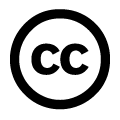 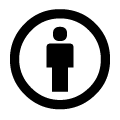 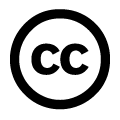 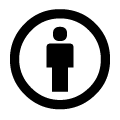 